LICITACION PUBLICA PARA LA CONTRATACIÓN DE UNA EMPRESA AUDITORA EXTERNA PARA LAS EMPRESAS PORTUARIAS DE ARICA, IQUIQUE, ANTOFAGASTA, COQUIMBO, VALPARAÍSO, SAN ANTONIO Y TALCAHUANO – SAN VICENTE Formulario Inscripción Nota: La comunicación, durante el proceso de licitación, se realizará a través del mail de contacto declarado en el presente formulario  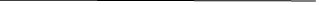 Nombre, cargo y firma Gerente de Área Nombre Empresa Auditora: Domicilio: Nombre Representante Legal: Nombre del profesional de contacto: Cargo en la Empresa: E mail de contacto: Teléfono de contacto: Retira Bases para: ___ Tarifas de Concesionarios ___ Plan de Mantenimiento 